§151.  Standard time1.  Standard time.  The standard time for the State is the time as determined by 15 United States Code, Sections 260 to 267 except that the standard time year-round for the State is the time commonly known as eastern daylight time or eastern daylight saving time, referred to in this section as eastern daylight time, if:A.  Federal law permits the year-round observation of eastern daylight time; and  [PL 2019, c. 268, §1 (NEW).]B.  All the states in the eastern time zone and the District of Columbia observe eastern daylight time year-round.  [PL 2019, c. 268, §1 (NEW).][PL 2019, c. 268, §1 (NEW).]2.  Secretary of State to monitor and provide public notice.  The Secretary of State shall monitor whether the conditions under subsection 1, paragraphs A and B have been met and provide public notice when each has been met.  When both conditions under subsection 1, paragraphs A and B have been met, the Secretary of State shall issue a public notice announcing the effective date of year-round eastern daylight time as established in subsection 3.[PL 2019, c. 268, §1 (NEW).]3.  Effective date.  Year-round eastern daylight time is effective immediately upon the fulfillment of both conditions in subsection 1, paragraphs A and B if the State is observing eastern daylight time on the date both conditions are met.  Year-round eastern daylight time is effective on the next start date of eastern daylight time after both conditions in subsection 1, paragraphs A and B have been met if the State is not observing eastern daylight time on the date both of the conditions are met.[PL 2019, c. 268, §1 (NEW).]SECTION HISTORYPL 1979, c. 541, §A1 (AMD). PL 1987, c. 769, §B1 (AMD). PL 2007, c. 129, §1 (RPR). PL 2019, c. 268, §1 (RPR). The State of Maine claims a copyright in its codified statutes. If you intend to republish this material, we require that you include the following disclaimer in your publication:All copyrights and other rights to statutory text are reserved by the State of Maine. The text included in this publication reflects changes made through the First Regular and First Special Session of the 131st Maine Legislature and is current through November 1, 2023
                    . The text is subject to change without notice. It is a version that has not been officially certified by the Secretary of State. Refer to the Maine Revised Statutes Annotated and supplements for certified text.
                The Office of the Revisor of Statutes also requests that you send us one copy of any statutory publication you may produce. Our goal is not to restrict publishing activity, but to keep track of who is publishing what, to identify any needless duplication and to preserve the State's copyright rights.PLEASE NOTE: The Revisor's Office cannot perform research for or provide legal advice or interpretation of Maine law to the public. If you need legal assistance, please contact a qualified attorney.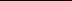 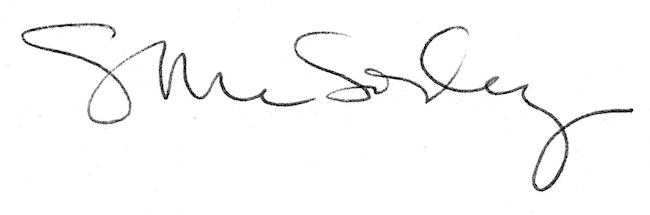 